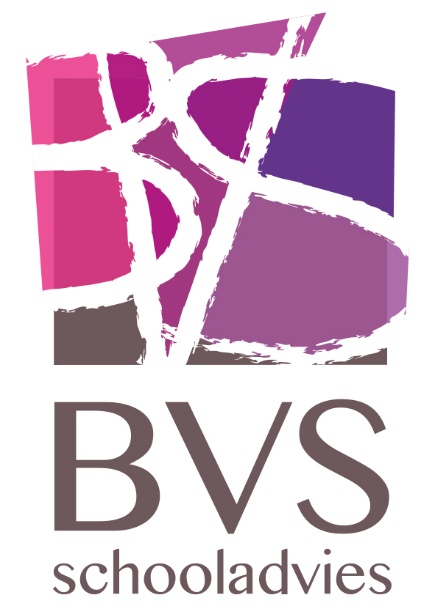 Bijlagen Leerlijnen alle domeinen Klas 6Periodedoelen – leerlijnenPeriode overstijgend aanbodTwee taalperiodes en een toneelperiodeTaalbeschouwing: zinsontleding, woordsoorten, lijdend en bedrijvend, directe en indirecte rede, onderscheid maken in referentieniveaus (bv 2F aanboddoelen ook volgen)Veel taal bij andere vakken: schrijven van teksten, poëzie periode, gebruik tekstverwerkingsprogramma’s, begrijpend lezen, spreekbeurten en presentatiesToneel Taal bij andere vakkenTaal bij andere vakkenTaalMondelinge taalvaardigheden (spreken en luisteren) - Klas 6Kan een oordeel over de waarde van een tekst verwoorden voor zichzelf en kan dit oordeel toelichtenAanboddoelen (1): Kan een standpunt beargumenteren en is daarbij overredend; kan luisteren en is betrokken in een gesprek in context met veel ruis; kan luisteren naar een huiswerkopdracht en zorgt ervoor alles goed op te kunnen nemen;Aanboddoelen (2): Kan verslag doen van groepswerk en daarin onpartijdig zijn; kan een discussie leiden en daarbij de voortgang bewaken; kan luisteren als leider in een discussie creëert daarvoor optimale luistervoorwaarden;Kan stelling nemen en durft te discussiërenAanboddoelen (1): kan deelnemen aan rollenspel in meer formele situaties; neemt deel aan debatten (Romeinse geschiedenis); kan een samenvatting van les of studietekst geven en daarbij de hoofdzaken/kern weergevenAanboddoelen (2): Kan bij het vertellen van een verhaal of prozatekst, of gedichten uit de literatuur vorm geven aan de essentie uit tekstAanboddoelen (3): houdt bij spreken in de groep en bij reciteren rekening met de situatie en weet daarvoor de juiste techniek te hanterenKan luisteren naar een presentatieAanboddoel: kan luisteren naar verhalen uit de Romeinse geschiedschrijvingLezen en begrijpen van teksten - Klas 6Kan teksten met wisselend vertellers perspectief lezen en zelfstandig teksten kiezen rondom een thema en daarbij de juiste leesstrategie bepalenAanboddoelen (1): zoekend lezen; globaal lezen; nauwkeurig lezen; studerend lezen; voorspellen; voorkennis activeren; monitoren; visualiseren; woorden leren uit het verhaal; vragen stellen; hoofdgedachte; samenvatten; mening geven.Aanboddoelen (2): Kan eenvoudige adolescentenliteratuur herkennend lezenKan het denken, voelen en handelen van de personages beschrijvenAanboddoelen (1): leesboeken (diverse genres), jeugdliteratuur, een tekst met probleem, een overtuigende tekst, een tekst waarin een verzoek wordt gedaanAanboddoelen (2): een tekst waarin een uitleg wordt gegeven, column, verslag, toneeltekst, bijsluiters van medicijnen, recepten, gebruiksaanwijzingen, tv-gids, gedichtenAanboddoelen (3): kan de geschiedenis chronologisch navertellen; kan bepalen in welke mate de personages en gebeurtenissen herkenbaar en realistisch zijnKan de hoofdgedachte van een tekst weergevenAanboddoelen (1): leesboeken (diverse genres), jeugdliteratuur, een tekst met probleem, een overtuigende tekst, een tekst waarin een verzoek wordt gedaanAanboddoelen (2): een tekst waarin een uitleg wordt gegeven, column, verslag, toneeltekst, bijsluiters van medicijnen, recepten, gebruiksaanwijzingen, tv-gids, gedichtenAanboddoelen (3): Is actief bij leesactiviteiten die buiten het normale lesprogramma vallen (schrijvers op school);Aanboddoelen (4): Kan studieteksten en (digitale) bronnen zelfstandig verwerken en daarbij de juiste leesstrategie kiezen; kan betogende teksten lezen; kan geschikte teksten vinden; kan favoriete boeken en genres aangeven;Schrijven van teksten - Klas 6Kan rekening houden met een onbekend publiekAanboddoel: Is doel- en publiekgerichtKan diverse genres en tekstsoorten schrijven.Aanboddoel: kan een onderhoudende tekst schrijven; werkt in hoge mate zelfstandig bij schrijvenKan een samenvatting maken van een gelezen tekstAanboddoel: kan een recensie schrijvenKan een correcte proefbeschrijving maken bij natuurkundeAanboddoel: kan een tekstbespreking leiden; kan werken met tekstverwerkingsprogramma's;Grafische vormgeving - Klas 6Schrijft vlot in een leesbaar, eigen handschriftAanboddoelen: Schrijft vlot in een leesbaar, eigen handschrift; kan verschillende schriftsoorten als blok-, koord- en bandschrift schrijven. Kent vormen van sierschrift;Technisch lezen - Klas 66-1 Leest de aangeboden categorieënxAanboddoelen: Herhaling categorieën indien nodig;x6-2 Leest de aangeboden categorieënxAanboddoelen: Kan tempo maken; kan vloeiend lezen;x6-3 Leest de aangeboden categorieënxAanboddoelen: Herhaling categorieën indien nodig;x6-4 Leest de aangeboden categorieënxAanboddoelen: Kan tempo maken; kan vloeiend lezen;xSpelling - Klas 66-1 beheerst behandelde spelling categoriewoordenxAanboddoelen (1a): herhalen: alle categorieën, doelen en werkwoorden klas 2, 3, 4 en 5: hakwoord; zingwoord; luchtwoord; plankwoord; langermaakwoord; eer-oor-eur-woord; aai-ooi-oei-woord; eeuw-ieuw-woord; voorvoegsel; klankgroepenwoord; verkleinwoord; achtervoegsel;xAanboddoelen (1b): ei-/au-plaat; kilo-woord; komma-s-woord; centwoord; komma-s-meervoud; politiewoord; colawoord; tropischwoord; aardrijkskundige namen; taxiwoord; theewoord; chefwoord; caféwoord; cadeauwoord; garagewoord; lollywoord; tremawoord; militairwoord; leenwoord;xAanboddoelen (1c): koppelteken; Latijns voorvoegselx6-2 beheerst behandelde spelling categoriewoordenxAanboddoelen (1): herhalen: alle categorieën, werkwoorden en uitbreidingen; woord met onbeklemtoond meervoudxAanboddoelen (2): werkwoorden: lastige werkwoorden, voorvoegsel niet vooraan, 1e, 2e, 3e persoon enkelvoud en meervoud; zinsdelen: bepaling van tijd en plaats.x6-3 beheerst behandelde spelling categoriewoordenxAanboddoelen: herhalen: alle categorieën, werkwoorden en uitbreidingen; uitbreiding: leenwoorden; zinsdelen: meewerkend voorwerp.x6-4 beheerst behandelde spelling categoriewoordenxAanboddoelen: herhalen: alle categorieën, werkwoorden en uitbreidingenxDrie rekenperiodes verhoudingen, breuken en procenten, grafieken, rekenkundige modellen, kommagetallen, meetkundeRekenen bij zaakvakkenRekenen bij zaakvakkenRekenen Getallen - Klas 61. Is in staat cijferalgoritmen toe te passen op grote getallen en kommagetallen.1. Is in staat antwoorden m.b.t. opgaven rondom kommagetallen te schatten1. Beheerst de vier hoofdbewerkingen in het rekenen met "nullen", ook met decimale getallen.2. Kan vanuit contexten, teksten en situaties een probleem in reken-wiskundige termen omzetten.Aanbodsdoel (2): Leert vanuit de praktijk om te gaan met negatieve getallen.Aanbodsdoel: maakt kennis met positieve en negatieve getallen2. Kent decimale getallen als toepassing van (tiendelige) maatverfijning.3/4. Kan uitkomst van een gemaakte som kritisch beoordelen.3/4. Kan standaardprocedures toepassen binnen situaties waarin hele getallen, breuken en decimale getallen voorkomenMeten/meetkunde - Klas 61. Kan koersen om rekenen.Voor 1F: Wel aanbieden, hoeft niet te worden beheerst.1. Kan met formele maten en gewichten rekenen.1. Kan vanuit concrete situaties rekenen met maten en gewichten.1. Kan standaardmaten herleiden, ook met decimale getallen.Voor 1F: Kan veel voorkomende maateenheden omrekenen.2. Kan het rekenen toepassen binnen de verschillende vakken, zoals het werken met schaal, het omrekenen van geld naar andere valuta, het berekenen van afstanden, gewichten, bedragen enz. samenvattend: het rekenen is gericht op de geïntegreerde activiteiten.2. Kan de inhoud berekenen van ruimtelijke vormen.2. Begrijpt dat verschillende vormen, verschillende omtrek, maar een gelijk oppervlakte hebben.2. Kan uitslag van een ruimtelijk figuur maken.2. Kan beredeneren welke vergrotingsfactor nodig is om ene (eenvoudige) figuur uit de andere te vormen3. Kan de 4 grondconstructies uitvoeren.3. Kan de soorten driehoeken onderscheiden, de soorten vierhoeken en maakt een begin met een verzameling van de kenmerken hiervan3. Kan omgaan met passer, potlood en liniaal.3. Kan het aantal graden schatten en met behulp van de geodriehoek meten.Voor 1F: Kan meetinstrument aflezen en uitkomst noteren.3. Kan op een eigen manier en in een eigen taal beschrijven hoe een constructie kan worden uitgevoerd.3. Ontdekt de verschillende meetkundige figuren die in de cirkel kunnen ontstaan en kent de bijzondere lijnen van de cirkel.Verbanden - Klas 62. Kan eenvoudige tabellen begrijpen en bij rekenwerk toepassen.Voor 1F: Kan informatie uit veelvoorkomende tabellen aflezen.2. Kan trend uit gegevens halen.Voor 1F: Kan eenvoudige, globale grafiek en tabellen lezen en interpreteren.3/4. Kan omgaan met een assenstelsel.3/4. Kan rekenen met gegevens verkregen uit tabellen, grafieken en diagrammen.Voor 1F: Kan eenvoudige staafdiagrammen maken op basis van gegevens.3/4. Kan op basis van grafieken conclusies trekken en voorspellingen doen.Voor 1F: Kan informatie uit tabellen en grafieken gebruiken om eenvoudige berekeningen uit te voeren en conclusies te trekken.3/4. Kan verbanden leggen door gegevens uit verschillende informatiebronnen met elkaar te vergelijken.Voor 1F: Kan eenvoudige patronen beschrijven in woorden.Verhoudingen - Klas 61. Kan eenvoudige praktijkopgaven rondom de procenten oplossen.Voor 1F: Herkent percentages als verhouding, deel van een geheel, rente, korting of winst.1. Kan procenten in segmenten van een cirkel en in grafieken zichtbaar te maken.Voor 1F: Kan percentages precies en globaal aflezen en inkleuren in een ingedeeld cirkeldiagram of strook.1. Kan percentages m.b.v. een verhoudingstabel hanteren .1. Kan opgaven rondom breuken uit het hoofd uitrekenen.Voor 1F: Kan stambreuken of elementaire breuken met elkaar vergelijken.1. Leert werken met procentformule als voorbereiding op de algebra.Voor 1F: Kan complementen bepalen bij percentages.1. Kan hoeveelheden, prijzen enz. schatten aan de hand van percentages, en breuken.Voor 1F: Kan met ronde getallen in een context percentage berekenen. Kan verhoudingsvraagstukken (met ronde getallen) oplossen.1. Kan breuken vereenvoudigen en compliceren, ook als gemengde getallen.Voor 1F: Kan breuken vereenvoudigen.1. Kan de procenten verbinden met kommagetallen en breuken.Voor 1F: Kan eenvoudige verhoudingen met elkaar vergelijken.1. Kan breuk delen door een breuk, ook als gemengd getal.Voor 1F: Kan deel van een hoeveelheid bepalen als het gaat om elementaire breuken en ronde getallen.1. Kan breuken en procenten lezen.1. Kan vanuit schaal afstand berekenen.Voor 1F: Kan werken met een schaallijn.2. Beheerst de vier bewerkingen met breuken, kommagetallen en procenten.Voor 1F: Beheerst de vier bewerkingen met kommagetallen en percentages. Kan optellen en aftrekken met breuken.2. Kan rekenopgaven oplossen die gesteld zijn in de vorm van een verhoudingstabel.Voor 1F: Kan berekeningen uitvoeren met eenvoudige percentages en ronde getallen met een verhoudingstabel.2. Kan rekenprocedures vastleggen in (woord-)formules.2. Kent van alle stambreuken het bijbehorende kommagetal en percentage.Voor 1F: Kent elementaire breuken en bijbehorende kommagetallen en percentages.3. kan breuken in procenten omzetten en vice versa.Voor 1F: Kan elementaire breuken omzetten in percentages.3. Kan breuken benaderen als eindige decimale getallen.Voor 1F: Kan elementaire breuken omzetten in kommagetallen.3. Kan verhoudingen en breuken met een rekenmachine omzetten in een (afgerond) decimaal getal.Vier tot vijf zaakvakperiodes mineralogie/geologie, weer en klimaatRomeinse geschiedenis, MiddeleeuwennatuurkundevaklessenZaakvakkenAardrijkskunde - Klas 6AK-1 Kent het verband tussen weer en seizoen ten aanzien van temperatuur, wind en neerslag.Aanboddoel (1): Maakt kennis met vegetatiezones van de wereld.Aanboddoel (2): Maakt kennis met het eigen klimaat en met verschillende klimaten van de wereld.Aanboddoel (3): Weet hoe klimaten en vegetatiezones van invloed zijn op hoe mensen leven en werken.Aanboddoel (4): Maakt kennis met maatregelen die in Nederland en de wereld genomen zijn ten aanzien van bewoning van door water bedreigde gebieden.Aanboddoel (5): Maakt kennis met begrippen als: weertoestand, wolkensoorten, waterkringloop, energiebronnen, continentale platen, woestijn, oases, regenwoud, afwisseling dag/nacht, seizoenen.AK-1 Kan meetinstrumenten aflezen en interpreteren.Aanboddoel: Bijv. thermometer, regenmeter, windvaan.AK-1 Kan in een atlas gebruikmakend van het register landen, hoofdsteden, grote rivieren en hooggebergten van de wereld aanwijzen.Aanboddoel: Bouwt een innerlijk beeld van de wereld op - mental map.AK-2 Maakt kennis met verschillende gesteentesoorten.Aanboddoel (1): Herkent de tegenstelling tussen kalk en graniet, tussen stollings- en afzettingsgesteente.Aanboddoel (2): Kent fossiele en duurzame energiebronnen.Aanboddoel (3): Kent karakteristieke eigenschappen van de landen in de wereld ten aanzien van bodemgesteldheid.Aanboddoel (4): Maakt kennis met begrippen als: aardbevingen, vulkanisme, erosie, gassen, olie, fossielen, edel- en halfedelstenen, ertsen, mineralen, duurzaamheid, milieu.AK-2 Kan thematische en topografische kaarten met legenda lezen.AK-2 Kent de kaart van de wereld met landen, hoofdsteden, grote rivieren en hooggebergten.Aanboddoel (1): Bouwt een innerlijk beeld van de wereld op - mental map.Aanboddoel (2): Leert tenminste over de Verenigde Staten en een land uit Azië, Afrika en Zuid-Amerika.Geschiedenis - Klas 6GS-1 Leert uit diverse bronnen over het tijdvak van de Romeinse cultuur.Aanboddoel (1): Leert bijv. over het ontstaan van de stadstaat Rome, de zeven koningen, de consuls, het keizerrijk, Christendom in het Romeinse Rijk.Aanboddoel (2): Legt relatie tussen eigen leven en dat van mensen vroeger.Aanboddoel (3): Maakt kennis met de canon van Nederland.Aanboddoel (4): Kent begrippen als: senaat, besluitvorming, consensus, standpunten, argumenten, discussiëren, democratie, rechten en plichten.GS-1 Kan gebeurtenissen en ontwikkeling op een tijdlijn plaatsen en daarbij aandacht hebben voor de schaal van intervallen.GS-2 Leert uit diverse bronnen over het tijdvak van de Middeleeuwen in Europa.Aanboddoel (1): Leert bijv. over volksverhuizingen, verspreiding van het Christendom in Europa, hofstelsel en horigheid, monniken en kloosters, opkomst van handel, ontstaan van de steden, burgerij, ambachten en gilden, stadsrechten.Aanboddoel (2): Maakt kennis met de canon van Nederland.Aanboddoel (3): Maakt kennis met de 5 wereldgodsdiensten.Aanboddoel (4): Kent begrippen als: ruilhandel, Christendom, Islam, Jodendom, vrijheid van geloof.GS-2 Kan een tijdlijn maken en aflezen.Natuurkunde klas 6Kan kenmerken van natuurkundige verschijnselen benoemen.Maakt vanuit de fenomenologie kennis met natuurkundige verschijnselen.Kan een proefopstelling ontwerpen en uitvoeren. Maakt kennis met natuurkundige verschijnselen van geluid, licht, temperatuur, elektriciteit en magnetisme. Kent begrippen als: tokkelen, strijken, blazen, aanslaan, lens, loep, prisma, licht breken, stollen, smelten, verdampen, condenseren, warmtegeleider, isoleren, dynamo, stroom, magnetische pool, magneetveld.Kan bij een uitgevoerde proef waarnemingen en hieruit getrokken conclusies verwoorden.